Схема проезда к МОУ Гимназия города Бронницы пер. Комсомольский д.60							Из города Раменское: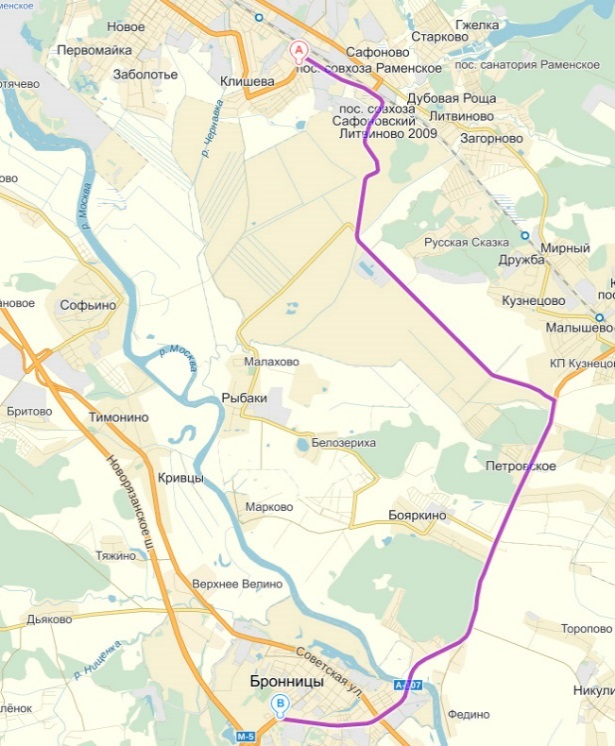 				- На автомобиле					От Сафоновского переезда 8км. До перекрестка с А-107 (ММК), далее повернуть направо и двигаться 11,5 км до светофора и повернуть направо на Каширский переулок(ориентир гипермаркет Карусель),далее прямо 690 метров,повернуть направо до перекрёстка и повернуть направо.	- На автобусе № 38 «Раменское-Бронницы» доехать до автостанции города Бронницы, далее на автобусах № 1 или № 2 доехать до остановки «Школа № 1» или пройти пешком по пер.Пионерский 1 км.				Из города Воскресенск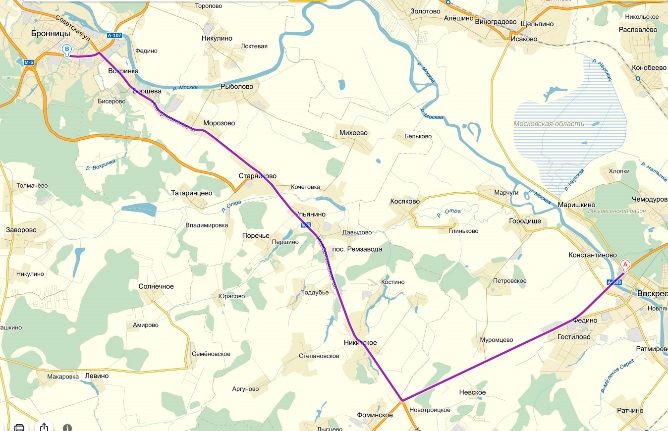  Бронницы							 - На автомобилеВыехать из города на А-108(БМК) и повернуть Налево в сторону М-5(Рязанское шоссе), при выезде на М-5(Рязанское шоссе) повернуть направо в   сторону города Москва и двигаться прямо 21 км. до перекрёстка в г. Бронницы, повернуть налево на А-107(ММК), далее прямо 2,35 км.	и повернуть направо наВоскресенск	Каширский переулок (ориентир гипермаркет Карусель), далее прямо 690 метров,повернуть направо до перекрёстка и повернуть направо.	      - На общественном транспортеНа электропоезде доехать до станции Бронницы, далее на автобусе № 58 «Раменское-ст.Бронницы-Бронницы» доехать до автостанции города Бронницы, далее на автобусах № 1 или № 2 доехать до остановки «Школа № 1» или пройти пешком по пер.Пионерский 1 км.		  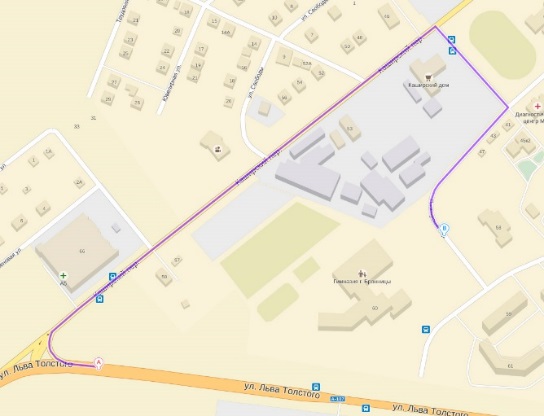 Телефоны для справок:8-496-46-6-57-538-496-46-6-58-66-Из города Москва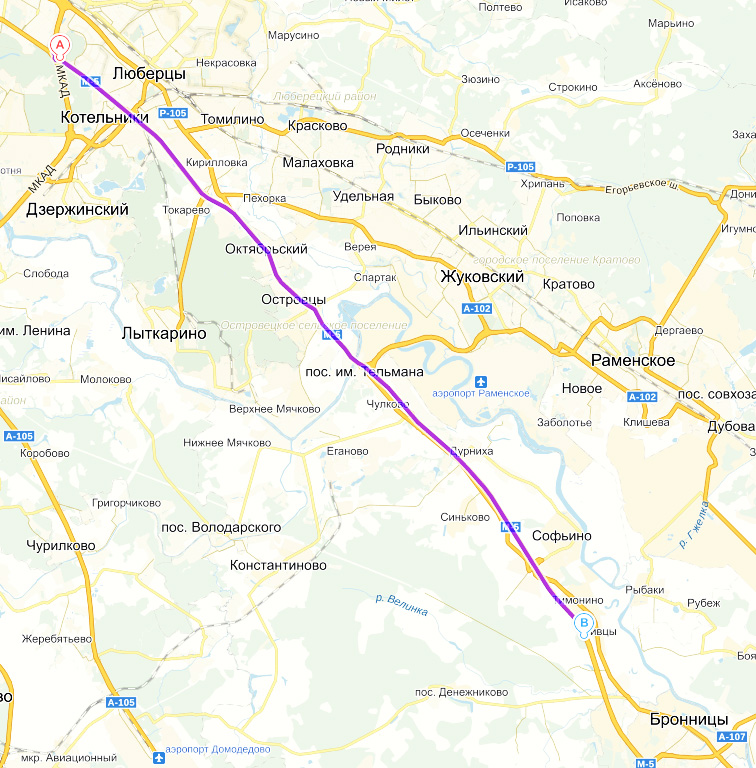 На автомобиле:По Волгоградскому проспектуДвигаться в сторону городаРязани, по трассе М-5 41 км.до города Бронницы, далееподняться на эстакаду и насветофоре повернуть налево.на Каширский переулок(ориентиргипермаркет Карусель),далее прямо 690 метров,Повернуть направо доперекрёстка и повернуть направо.На общественном транспортеОт метро «Котельники» на автобусе № 324 «Котельники-Бронницы» доехать до города Бронницы (остановка «Автостанция»), далее на автобусах № 1 или № 2 доехать до остановки «Школа № 1» или пройти пешком по пер.Пионерский 1 км.